Об органе исполнительной власти Смоленской области, уполномоченном на признание граждан нуждающимися в социальном обслуживании,  составление индивидуальной программы предоставления социальных услуг, осуществление регионального государственного контроля (надзора) в сфере социального обслуживания граждан          В соответствии с Федеральным законом «Об основах социального обслуживания граждан Российской Федерации»Администрация Смоленской области п о с т а н о в л я е т:          1. Определить Департамент Смоленской области по социальному развитию органом исполнительной власти Смоленской области, уполномоченным на признание граждан нуждающимися в социальном обслуживании, составление индивидуальной программы предоставления социальных услуг, осуществление регионального государственного контроля (надзора) в сфере социального обслуживания граждан.          2. Настоящее постановление вступает в силу с 1 января 2015 года.ГубернаторСмоленской области						                        А.В. Островский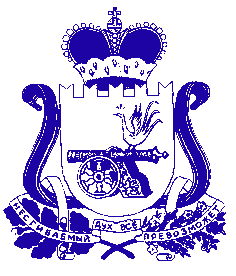 АДМИНИСТРАЦИЯ СМОЛЕНСКОЙ ОБЛАСТИП О С Т А Н О В Л Е Н И Еот 17.04.2014 № 258